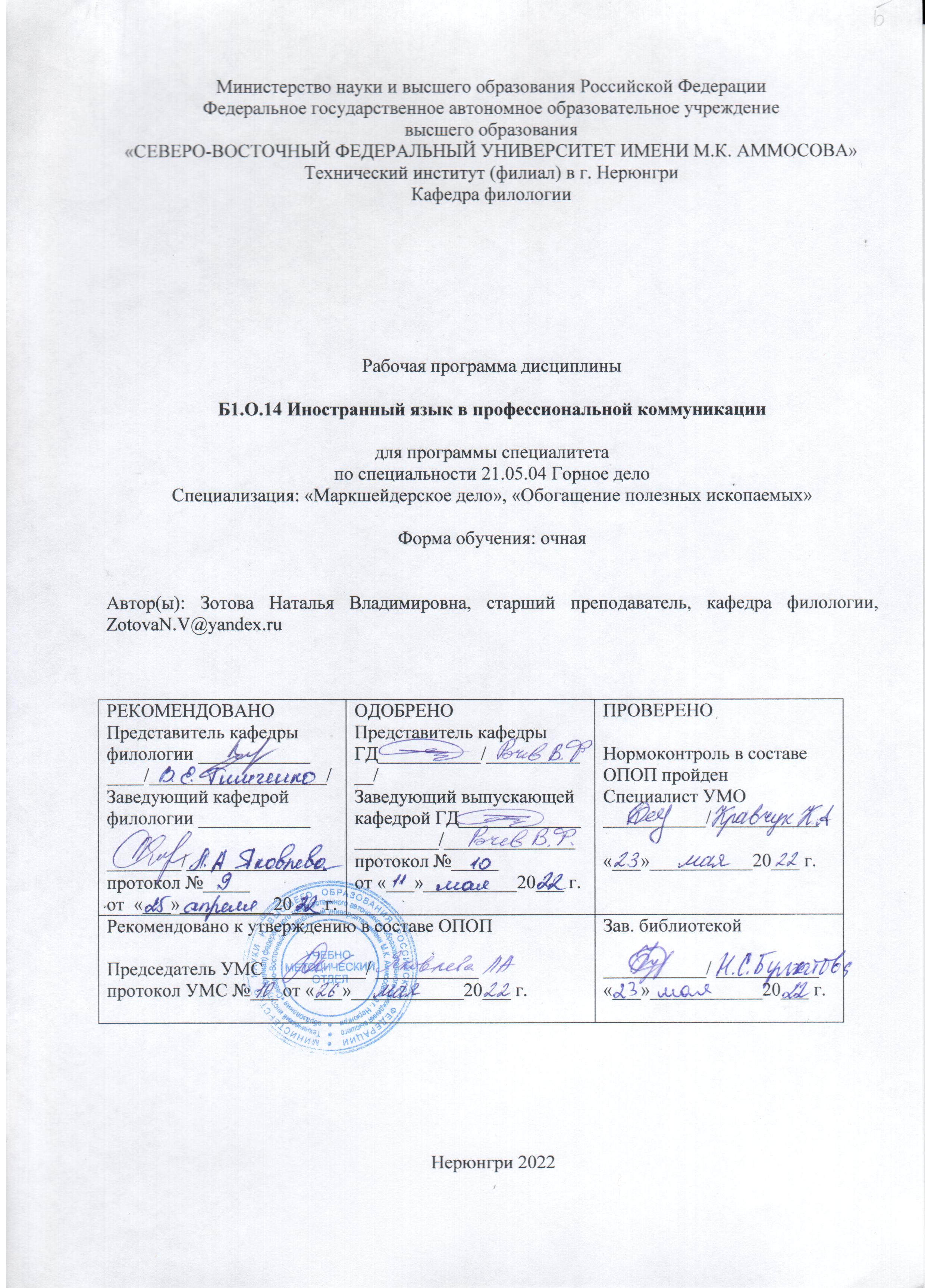 1. АННОТАЦИЯк рабочей программе дисциплиныБ1.О.14 Иностранный язык в профессиональной коммуникацииТрудоемкость 3 з.е.1.1. Цель освоения и краткое содержание дисциплиныЦель освоения: сформировать устойчивые фонетические навыки и навыки функционального применения грамматического материала на иностранном языке; овладеть различными видами речевой деятельности; научиться пользоваться научной, справочной, методической литературой на иностранном языке и переводить тексты с иностранного языка на родной и с родного языка на изучаемый иностранный язык, а также редактировать данные тексты; получить представление о реферировании и аннотировании на иностранном языке.Краткое содержание дисциплины: The Absolute Participle Construction, Open-castmining, Сложное предложение, Согласование времен в косвенной речи, Ore mining, Mining and  environment.1.2. Перечень планируемых результатов обучения по дисциплине, соотнесенных с планируемыми результатами освоения образовательной программы1.3. Место дисциплины в структуре образовательной программы1.4. Язык преподавания: английский.2. Объем дисциплиныв зачетных единицах с указанием количества академических часов, выделенных на контактную работу обучающихся с преподавателем (по видам учебных занятий) и на самостоятельную работу обучающихсяВыписка из учебного плана (гр. С-ГД-22):3 семестр3. Содержание дисциплины, структурированное по темам с указанием отведенного на них количества академических часов и видов учебных занятий3.1. Распределение часов по темам и видам учебных занятий3 семестр3.2. Содержание тем программы дисциплины3 семестрТема 1.The Absolute Participle Construction.Независимый причастный оборот, правила образования и употребления.Тема 2. Open-castmining.Изучение лексики по теме «Открытые горные работы», чтение и перевод текста, выполнение послетекстовых упражнений.Тема 3. Сложное предложение. Согласование времен в косвенной речи.Изучение правил образования сложных предложений, особенностей согласования времен в косвенной речи.Тема 4. Oremining.Изучение лексики по теме «Разработка рудных месторождений», чтение и перевод текста, выполнение послетекстовых упражнений.Тема 5. Mining and the environment.Изучение лексики по теме «Влияние горнодобывающей промышленности на окружающую среду», чтение и перевод текста, выполнение послетекстовых упражнений.3.3. Формы и методы проведения занятий, применяемые учебные технологииВ процессе преподавания дисциплины используются традиционные технологии наряду с активными и интерактивными технологиями.Учебные технологии, используемые в образовательном процессеДискуссионные методы могут быть реализованы в виде диалога участников или групп участников, сократовской беседы, групповой дискуссии, анализа конкретной ситуации или других (тема «Mining and the environment»).4. Перечень учебно-методического обеспечения для самостоятельной работыобучающихся по дисциплинеСодержаниеСРС3 семестрРабота на практическом занятииВ период освоения дисциплины студенты посещают практические занятия, самостоятельно изучают дополнительный теоретический материал к практическим занятиям. Критериями оценки работы на практических занятиях является: владение теоретическими положениями по теме, выполнение практических заданий. Самостоятельная работа студентов включает проработку обязательной и дополнительной учебной литературы в соответствии с планом занятия; выполнение практических работ.Основной формой проверки СРС является устный фронтальный опрос на практическом занятии, написание лексико-грамматических тестов, оценка устных выступлений по заданным темам, проверка письменных работ.Критериями для оценки результатов внеаудиторной самостоятельной работы студента являются: уровень освоения учебного материала; умение использовать теоретические знания при выполнении практических задач; сформированностьобщеучебных умений; обоснованность и четкость изложения ответов, выступлений.Максимальный балл, который студент может набрать на практическом занятии, - 14 баллов.5. Методические указания для обучающихся по освоению дисциплиныАудиторная работа и самостоятельная работа студента может носить как групповой, так и индивидуальный характер. Она предполагает выполнение предложенных преподавателем заданий. Она предполагает, как выполнение предложенных преподавателем заданий, так и самостоятельный поиск необходимого учебного материала с использованием современных технических средств.Цель СРС очного отделения заключается в закреплении пройденного учебного материала, получении дополнительной информации, расширении знаний при подготовке к практическим занятиям, а также получение страноведческих знаний.Требования к конспектам и оформлению письменных заданий на занятииРукописный конспект должен, полно отражать содержание теоретического материала. Конспект должен быть написан разборчиво и аккуратно в тетради и удовлетворять следующим требованиям:	строки конспекта должны быть горизонтальны, без перекосов (за исключением схем, рисунков, таблиц и т.п.); 	на одной странице должно быть не более 30 строк. Из прочитанного теоретического материала должны быть выделены основные понятия (термины), приведены их определения. Определения могут быть даны самостоятельно или взяты из каких-либо источников, в том числе и из словарей и энциклопедий. Часть грамматического материала может быть зафиксирована схематически для большей наглядности и удобства использования в работе. Студент может опираться на предложенные преподавателем схемы, заимстовать их из других источников, а также использовать свои варианты.Требования к оформлению самостоятельной работыРукописный текст должен полностью отражать содержание самостоятельной работы, должен быть написан разборчиво и аккуратно, представлен в тетради и удовлетворять следующим требованиям:	строки письменной работы должны быть горизонтальны, без перекосов (за исключением схем, рисунков, таблиц и т.п.).При проверке подобных работ учитывается соответствие содержания теме, глубина, оригинальность и научность суждений, уровень освоения студентом учебного материала, умение использовать теоретические знания при выполнении практических задач, обоснованность и четкость изложения ответа, использование дополнительных источников и образовательных ресурсов. В процессе выполнения работы необходимо руководствоваться следующими основными требованиями:• студент самостоятельно выполняет письменные и устные СРС если парная или групповая работа не предусмотрена заданием;• задания в работе выполняются в той последовательности, которая указана преподавателем либо в произвольном порядке. Текст работы может оформляться в рабочей тетради либо может быть отпечатан на листах формата А4 (поля: верхнее и нижнее – , левое – , правое – . Стиль основного текста: шрифт – TimesNewRoman, размер шрифта -14, межстрочный интервал – 1,5, текст оформляется по ширине листа) и представляется преподавателю в обозначенные сроки.Страницы работы нумеруются. Сокращения слов, за исключением общепринятых, не допускаются, работа подписывается студентом с указанием даты ее выполнения. В случае наличия замечаний преподавателя, студент должен проработать еще раз учебный материал. Все предложения, в которых были обнаружены орфографические и грамматические ошибки или неточности перевода, должны быть исправлены.Рейтинговый регламент по дисциплине:3 семестр6. Фонд оценочных средств для проведения промежуточной аттестации обучающихся по дисциплине6.1. Показатели, критерии и шкала оценивания6.2. Типовые контрольные задания (вопросы) для промежуточной аттестацииВ соответствии с п. 5.13 Положения о балльно-рейтинговой системе в СВФУ (утвержденный приказом ректором СВФУ 21.02.2018 г.), зачет «ставится при наборе не менее 60 баллов». Таким образом, процедура зачета не предусмотрена.7. Перечень основной и дополнительной учебной литературы, необходимой для освоения дисциплины8. Перечень ресурсов информационно-телекоммуникационной сети «Интернет» (далее сеть-Интернет), необходимых для освоения дисциплины* ProQuestResearchLibrary. http://search.proquest.com/?accountid=146181 (на англ. языке);* The Cambridge Companions to Literature and Classics.Cambridge University. cco.cambridge.org/collection?id=literature (наангл. языке)9. Описание материально-технической базы, необходимой для осуществления образовательного процесса по дисциплинеТаблица 1110. Перечень информационных технологий, используемых при осуществлении образовательного процесса по дисциплине, включая перечень программного обеспечения и информационных справочных систем 10.1. Перечень информационных технологий, используемых при осуществлении образовательного процесса по дисциплинеПри осуществлении образовательного процесса по дисциплине используются следующие информационные технологии:использование на занятиях электронных изданий (демонстрация грамматического материала посредством слайд-презентаций, электронного учебного пособия), видео- и аудиоматериалов (через Интернет);организация взаимодействия с обучающимися посредством электронной почты и СДО Moodle.10.2. Перечень программного обеспеченияMSWORD, MSPowerPoint.10.3. Перечень информационных справочных системНе используется.ЛИСТ АКТУАЛИЗАЦИИ РАБОЧЕЙ ПРОГРАММЫ ДИСЦИПЛИНЫБ1.О.14 «Иностранный язык в профессиональной коммуникации»В таблице указывается только характер изменений (например, изменение темы, списка источников по теме или темам, средств промежуточного контроля) с указанием пунктов рабочей программы. Само содержание изменений оформляется приложением по сквозной нумерации.Планируемые результаты освоения программы (содержание и коды компетенций)Наименование индикатора достижения компетенцийПланируемые результаты обучения по дисциплинеУК-4Способен применять сов-ременные коммуникатив-ные технологии, в том числе на иностранном(ых) языке(ах), для академи-ческого и профессио-нального взаимодействияУК-4.1 – устанавливает контакты и организует общение в соответствии с потребностями совмест-ной деятельности, испол-ьзуя современные коммуни-кативные технологии;УК-4.3 – осуществляет устную и письменную коммуникацию на иност-ранном(ых) языке(ах) для академического и профес-сионального взаимодейс-твия;УК-4.4 – создает различные академические и профес-сиональные тексты на иностранном(ых) языке(ах);УК-4.5 – выполняет перевод академических и профессиональных текстов  с иностранного(ых) язы-ка(ов) на русский, с русского языка на иностранный(ые) язык(и).Знать:- языковый материал изучен-ных тем, языковые средства (фонетичес-кие, орфографические, лексические, грамматические) в соответствии c темами, сферами и ситуациями об-щения, отобранными для изучения дисциплины, языковые явления изучаемого языка, разные способы выражения мысли в английском языке (УК-4.1, УК-4.3).Уметь:- воспринимать на слух и понимать основное содержание несложных академических и профессиональных текстов, относящихся к различным типам речи (сообщение, рассказ), а также выделять их значимую/ запрашиваемую информа-цию (УК-4.4, УК-4.5);- понимать основное содержание несложных академических и про-фессиональных текстов; -выделять значимую/запраши-ваемую информацию из прагмати-ческих текстов (УК-4.4, УК-4.5);- начинать, вести/поддерживать и заканчивать диалог-расспрос об увиденном, прочитанном, задавать вопросы и отвечать на них, выска-зывать своё мнение, просьбу, отве-чать на предложение собеседника (принятие предложения или отказ) (УК-4.1, УК-4.3);- заполнять формуляры и бланки прагматического характера; -вести запись основных мыслей и фактов (из аудиотекстов и текстов для чтения), поддерживать контак-ты при помощи электронной почты (писать электронные письма лич-ного характера) (УК-4.1, УК-4.3).Владеть методиками/практическими навыками: - одним из иностранных языков для изучения зарубежного опыта в про-фессиональной деятельности, вла-дения культурой мышления, спо-собностью к восприятию, анализу, обобщению информации (УК-4.1, УК-4.3).ИндексНаименование дисциплины (модуля), практикиСеместр изученияИндексы и наименования учебных дисциплин (модулей), практикИндексы и наименования учебных дисциплин (модулей), практикИндексНаименование дисциплины (модуля), практикиСеместр изученияна которые опирается содержание данной дисциплины (модуля)для которых содержание данной дисциплины (модуля) выступает опоройБ1.О.14Иностранный язык в профессиональной коммуникации   3Б1.О.03 Иностранный языкБ1.О.13 Методология научных исследова-нийБ2.В.03(Н) Производственная практика: Научно-исследовательская работа.Код и название дисциплины по учебному плануБ1.О.14 Иностранный язык в профессиональной коммуникацииБ1.О.14 Иностранный язык в профессиональной коммуникацииКурс изучения22Семестр(ы) изучения3 семестр3 семестрФорма промежуточной аттестации (зачет/экзамен)зачет с оценкойзачет с оценкойТрудоемкость (в ЗЕТ)33Трудоемкость (в часах) (сумма строк №1,2,3), в т.ч.:108108№1. Контактная работа обучающихся с преподавателем (КР), в часах:Объем аудиторной работы,в часахВт.ч. с применением ДОТ или ЭО, в часахОбъем работы (в часах) (1.1.+1.2.+1.3.):401.1. Занятия лекционного типа (лекции)-1.2. Занятия семинарского типа, всего, в т.ч.:-- семинары (практические занятия, коллоквиумыи т.п.)36- лабораторные работы-- практикумы-1.3. КСР (контроль самостоятельной работы, консультации)4№2. Самостоятельная работа обучающихся (СРС) (в часах)6868№3. Количество часов на экзамен (при наличии экзамена в учебном плане)--Тема Всего часовКонтактная работа, в часахКонтактная работа, в часахКонтактная работа, в часахКонтактная работа, в часахКонтактная работа, в часахКонтактная работа, в часахКонтактная работа, в часахКонтактная работа, в часахКонтактная работа, в часахЧасы СРСТема Всего часовЛекциииз них с применением  ЭО и ДОТСеминары  (практические занятия, коллоквиумы)из них с применением  ЭО и ДОТЛабораторные работыиз них с применением  ЭО и ДОТПрактикумыиз них с применением  ЭО и ДОТКСР (консультации)Часы СРСThe Absolute Participle Construction.22--6-----115Open-cast mining.17--6-----110Сложное предложение. Согласование времен в косвенной речи.24--8-----115Ore mining.24--8-----115Mining and the environment.21--8------13Контроль (зачет с оценкой)-----------Всего часов108--36-----468Раздел дисциплиныСеместрИспользуемые активные/интерактивные образовательные технологииКоличество часовMining and the environment3дискуссионные методы8Итого:8№Наименование раздела (темы) дисциплиныВид СРСТрудо-емкость (в часах)Формы и методы контроля1The Absolute Participle Construction.Подготовка к практическому занятию.15Выполнение практических заданий на занятии и самостоятельно.2Open-cast mining.Подготовка к практическому занятию.10Выполнение практических заданий на занятии и самостоятельно.3Сложное предложение. Согласование времен в косвенной речи.Подготовка к практическому занятию.15Выполнение практических заданий на занятии и самостоятельно.4Ore mining.Подготовка к практическому занятию.15Выполнение практических заданий на занятии и самостоятельно.5Mining and the environment.Подготовка к практическому занятию.13Выполнение практических заданий на занятии и самостоятельно.Всего часов68№Вид выполняемой учебной работы (контролирующие материалы)Вид выполняемой учебной работы (контролирующие материалы)Количество баллов (min)Количество баллов (max)Примечание№Испытания / Формы СРСВремя, часКоличество баллов (min)Количество баллов (max)Примечание1Практическое занятие 18 ПЗ*2=3618 ПЗ*2=3618 ПЗ*3=54знание теории;выполнение практического задания на занятии2Выполнение СРС329*3=248*5+6=46в рамках подготовки к занятию, в письменном виде Итого:6860100Коды оцениваемых компетенцийПоказатель оценивания (по п.1.2.РПД)Уровни освоенияКритерии оценивания(дескрипторы)ОценкаУК-4.1 – устанавливает контакты и организует общение в соответствии с потребностями совместной деятельности, используя современные коммуникативные технологии;УК-4.3 – осуществляет устную и письменную коммуникацию на иностранном(ых) языке(ах) для академического и профессионального взаимодействия;УК-4.4 – создает различные академические и профессиональные тексты на иностранном(ых) языке(ах);УК-4.5 – выполняет перевод академических и профессиональных текстов  с иностранного(ых) языка(ов) на русский, с русского языка на иностранный(ые) язык(и).Знать: языковый материал изученных тем, языковые средства (фонетические, орфографические, лексические, грамматические) в соответствии c темами, сферами и ситуациями общения, отобранными для изучения дисциплины, языковые явления изучаемого языка, разные способы выражения мысли в английском языке (УК-4.1, УК-4.3).Уметь:- воспринимать на слух и понимать основное содержание несложных академических и профессиональных текстов, относящихся к различным типам речи (сообщение, рассказ), а также выделять их значимую/ запрашиваемую информацию (УК-4.4, УК-4.5);- понимать основное содержание несложных академических и профессиональных текстов; выделять значимую/запрашиваемую информацию из прагматических текстов (УК-4.4, УК-4.5);- начинать, вести/поддерживать и заканчивать диалог-расспрос об увиденном, прочитанном, задавать вопросы и отвечать на них, высказывать своё мнение, просьбу, отвечать на предложение собеседника (принятие предложения или отказ) (УК-4.1, УК-4.3);- заполнять формуляры и бланки прагматического характера; вести запись основных мыслей и фактов (из аудиотекстов и текстов для чтения), поддерживать контакты при помощи электронной почты (писать электронные письма личного характера) (УК-4.1, УК-4.3).Владеть методиками/практическими навыками: - одним из иностранных языков для изучения зарубежного опыта в профессиональной деятельности, владения культурой мышления, способностью к восприятию, анализу, обобщению информации (УК-4.1, УК-4.3).ВысокийСвободное владение устной и письменной рецептивной и продуктивной иноязычной речью, в процессе которой студент не допускает серьезных грамматических, лексических и стилистических ошибок, а также оперирует полным набором лексико-грамматических и культурно-прагматических средств определенного (целевого) языкового уровня, согласно общеевропейской шкале оценки уровней владения иностранным языком.Зачтено(отлично)УК-4.1 – устанавливает контакты и организует общение в соответствии с потребностями совместной деятельности, используя современные коммуникативные технологии;УК-4.3 – осуществляет устную и письменную коммуникацию на иностранном(ых) языке(ах) для академического и профессионального взаимодействия;УК-4.4 – создает различные академические и профессиональные тексты на иностранном(ых) языке(ах);УК-4.5 – выполняет перевод академических и профессиональных текстов  с иностранного(ых) языка(ов) на русский, с русского языка на иностранный(ые) язык(и).Знать: языковый материал изученных тем, языковые средства (фонетические, орфографические, лексические, грамматические) в соответствии c темами, сферами и ситуациями общения, отобранными для изучения дисциплины, языковые явления изучаемого языка, разные способы выражения мысли в английском языке (УК-4.1, УК-4.3).Уметь:- воспринимать на слух и понимать основное содержание несложных академических и профессиональных текстов, относящихся к различным типам речи (сообщение, рассказ), а также выделять их значимую/ запрашиваемую информацию (УК-4.4, УК-4.5);- понимать основное содержание несложных академических и профессиональных текстов; выделять значимую/запрашиваемую информацию из прагматических текстов (УК-4.4, УК-4.5);- начинать, вести/поддерживать и заканчивать диалог-расспрос об увиденном, прочитанном, задавать вопросы и отвечать на них, высказывать своё мнение, просьбу, отвечать на предложение собеседника (принятие предложения или отказ) (УК-4.1, УК-4.3);- заполнять формуляры и бланки прагматического характера; вести запись основных мыслей и фактов (из аудиотекстов и текстов для чтения), поддерживать контакты при помощи электронной почты (писать электронные письма личного характера) (УК-4.1, УК-4.3).Владеть методиками/практическими навыками: - одним из иностранных языков для изучения зарубежного опыта в профессиональной деятельности, владения культурой мышления, способностью к восприятию, анализу, обобщению информации (УК-4.1, УК-4.3).БазовыйДостаточно высокой степени владения им всеми формами устной и письменной иноязычной речи, в процессе которой студент допускает небольшое количество лексических, грамматических, стилистических ошибок, однако ошибки, как правило, не приводят к сбоям в процессе общения. В случае отличного владения одними видами речевых умений (например, устной речью и пониманием со слуха) при более слабом развитии остальных (например, понимания при чтении сложных неадаптированных специальных текстов), студенту, как правило, выставляется отметка «хорошо с минусом» или «удовлетворительно».Зачтено(хорошо)УК-4.1 – устанавливает контакты и организует общение в соответствии с потребностями совместной деятельности, используя современные коммуникативные технологии;УК-4.3 – осуществляет устную и письменную коммуникацию на иностранном(ых) языке(ах) для академического и профессионального взаимодействия;УК-4.4 – создает различные академические и профессиональные тексты на иностранном(ых) языке(ах);УК-4.5 – выполняет перевод академических и профессиональных текстов  с иностранного(ых) языка(ов) на русский, с русского языка на иностранный(ые) язык(и).Знать: языковый материал изученных тем, языковые средства (фонетические, орфографические, лексические, грамматические) в соответствии c темами, сферами и ситуациями общения, отобранными для изучения дисциплины, языковые явления изучаемого языка, разные способы выражения мысли в английском языке (УК-4.1, УК-4.3).Уметь:- воспринимать на слух и понимать основное содержание несложных академических и профессиональных текстов, относящихся к различным типам речи (сообщение, рассказ), а также выделять их значимую/ запрашиваемую информацию (УК-4.4, УК-4.5);- понимать основное содержание несложных академических и профессиональных текстов; выделять значимую/запрашиваемую информацию из прагматических текстов (УК-4.4, УК-4.5);- начинать, вести/поддерживать и заканчивать диалог-расспрос об увиденном, прочитанном, задавать вопросы и отвечать на них, высказывать своё мнение, просьбу, отвечать на предложение собеседника (принятие предложения или отказ) (УК-4.1, УК-4.3);- заполнять формуляры и бланки прагматического характера; вести запись основных мыслей и фактов (из аудиотекстов и текстов для чтения), поддерживать контакты при помощи электронной почты (писать электронные письма личного характера) (УК-4.1, УК-4.3).Владеть методиками/практическими навыками: - одним из иностранных языков для изучения зарубежного опыта в профессиональной деятельности, владения культурой мышления, способностью к восприятию, анализу, обобщению информации (УК-4.1, УК-4.3).МинимальныйПосредственное владение большинством умений иноязычной речи, наличие значительного количества ошибок, которые периодически мешают успешной коммуникации.Зачтено(удовлетворительно)УК-4.1 – устанавливает контакты и организует общение в соответствии с потребностями совместной деятельности, используя современные коммуникативные технологии;УК-4.3 – осуществляет устную и письменную коммуникацию на иностранном(ых) языке(ах) для академического и профессионального взаимодействия;УК-4.4 – создает различные академические и профессиональные тексты на иностранном(ых) языке(ах);УК-4.5 – выполняет перевод академических и профессиональных текстов  с иностранного(ых) языка(ов) на русский, с русского языка на иностранный(ые) язык(и).Знать: языковый материал изученных тем, языковые средства (фонетические, орфографические, лексические, грамматические) в соответствии c темами, сферами и ситуациями общения, отобранными для изучения дисциплины, языковые явления изучаемого языка, разные способы выражения мысли в английском языке (УК-4.1, УК-4.3).Уметь:- воспринимать на слух и понимать основное содержание несложных академических и профессиональных текстов, относящихся к различным типам речи (сообщение, рассказ), а также выделять их значимую/ запрашиваемую информацию (УК-4.4, УК-4.5);- понимать основное содержание несложных академических и профессиональных текстов; выделять значимую/запрашиваемую информацию из прагматических текстов (УК-4.4, УК-4.5);- начинать, вести/поддерживать и заканчивать диалог-расспрос об увиденном, прочитанном, задавать вопросы и отвечать на них, высказывать своё мнение, просьбу, отвечать на предложение собеседника (принятие предложения или отказ) (УК-4.1, УК-4.3);- заполнять формуляры и бланки прагматического характера; вести запись основных мыслей и фактов (из аудиотекстов и текстов для чтения), поддерживать контакты при помощи электронной почты (писать электронные письма личного характера) (УК-4.1, УК-4.3).Владеть методиками/практическими навыками: - одним из иностранных языков для изучения зарубежного опыта в профессиональной деятельности, владения культурой мышления, способностью к восприятию, анализу, обобщению информации (УК-4.1, УК-4.3).Не освоенНевозможно осуществлять коммуникацию на иностранном языке в наиболее типичных ситуациях профессионального и/или бытового общения, а именно:- неумение студента понять (пользуясь словарем) текст по специальности и/или текст страноведческого, научно-популярного содержания (без словаря) в объеме и в течение времени, предусмотренного требованиями зачета/экзамена соответствующего семестра (в письменном переводе искажена половина или более содержания текста, при устном переводе звучат бессмысленные или не соответствующие содержанию прочитанного фразы, предложения);- неумение студента по прошествии нормативного времени  подготовки выразить на иностранном языке в устной форме общее содержание текста (пересказ непонятен слушающему в силу наличия большого количества ошибок или по другим причинам, пересказ не отражает или искажает более половины фактов прочитанного текста, студент отказывается от пересказа);- неумение студента адекватно  реагировать на иностранном языке на обращенную к нему иноязычную речь, связанную с обсуждением  предусмотренных программой повседневных и профессиональных тем;-  неумение студента сформулировать на иностранном языке и выразить письменно свое мнение или иное содержание, предусмотренное требованиями зачета/экзамена соответствующего семестра.Не зачтено (неудовлетворительно)№Автор, название, место издания, издательство, год издания учебной литературы, вид и характеристика иных информационных ресурсовНаличие грифа, вид грифаНБ СВФУ, кафедральная библиотека и кол-во экземпляров Электронные издания: точка доступа к ресурсу (наименование ЭБС, ЭБ СВФУ) Кол-во студентовОсновная литератураОсновная литератураОсновная литератураОсновная литератураОсновная литератураОсновная литература1Журавлева Р.И. Английский язык : учебник для студентов горно-геологических специальностей вузов. – Ростов н/Д., 2013. – 508 с.Рекомендовано УМО по образованию в области лингвистики Министерства образования и науки РФ23262АгабекянИ.П. Английскийязыкдлябакалавров = A course of English for Bachelor’s Degree Students. Intermediatelevel / И. П. Агабекян. – Изд. 3-е, стер. – Ростовн/Д: Феникс, 2013. – 379, [3] с.: ил. – (Высшее образование)1026Дополнительная литератураДополнительная литератураДополнительная литератураДополнительная литератураДополнительная литература1Англо-русский, русско-английскийсловарь: 100 тыс.слов / Л.И. Гольденберг, - М.: АСТ, 2008. - 512 с. 10262Английская грамматика в диалогах. Видо-временные формы глагола: Учебное пособие / Н.И. Шпекина, К.Т. Киселева, Н.Е.Орестова и др. – 2-ое изд., перераб. и доп. – М.: Высшая школа, 2007. - 343 с.126№ п/пНаименование темыВиды учебной работы (лекция, практич. занятия, семинары, лаборат.раб.)Наименование специализированных аудиторий, кабинетов, лабораторий и пр.Перечень основного оборудования (в т.ч. аудио-видео-, графическое сопровождение)1.Все темы курсаПрактические занятияМультимедийный кабинетПроектор, интерактивная доска.Учебный годВнесенные измененияПреподаватель (ФИО)Протокол заседания выпускающей кафедры(дата,номер), ФИО зав.кафедрой, подпись